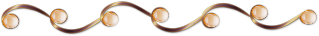                                                Я рада приветствовать Вас!                                  Меня зовут Биянова Ольга  ВикторовнаНемного о себеОбразование                                                                                                                                  Я родилась  14 августа 1981г. в городе Боготоле Красноярского края.                                                                  В 1998г. окончила среднюю общеобразовательную школу №4 г. Боготола.                                                              В 2001г  окончила Красноярский юридический техникум, квалификация: правоведение.                                                                                                                                                  В 2015г. окончила Ачинский педагогический колледж,  квалификация: воспитатель детей дошкольного возраста.                                                                                                                                                                                В настоящее время являюсь студенткой 4 курса Омской гуманитарной академии, специальность: дошкольное образование.Педагогический стажСтаж работы в данной организации 5 лет. Стаж работы в должности старшего воспитателя 2 года 4 месяца.Повышение квалификации                                                                                                                      Курсы: октябрь 2013г. КГУ им. Астафьева  «Реализация основной общеобразовательной программы дошкольного образования в соответствии с ФГТ и ФГОС.»                                       Семинар:  февраль 2015г. Красноярский институт повышения квалификации «Профессиональный стандарт педагога (воспитателя) вопросы и подходы к изменениям»         Вебинар: февраль 2016г. «ФГОС дошкольного образования: современный подход к оценке качества дошкольного образования»                                                                                                  Мой взгляд на мирЯ смотрю на мир — с интересом, создаю его – с волнением и нежностью. И тогда, обыденность, и повседневность оборачивается блеском и роскошью.    Мое педагогическое кредо: Детство существует вовсе не назло воспитателям, оно – дар природы человеку, чтобы тот вечно познавал необъятное. (Ш.А. Амонашвили)Тема по самообразованию«Инновационная педагогическая деятельность в дошкольном образовании »Мои достижения:                                                                                                                                     Главным своим достижением считаю двух замечательных дочерей, работу  в педагогическом  коллективе.